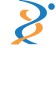 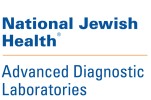 IMPORTANT NOTICE:  Discontinued testsDear Valued Client,
 
Effective November 4, 2019, Advanced Diagnostic Laboratories is no longer offering therapeutic  and Complement drug monitoring for the following drug levels:                                         
Please contact our Client Service Team at 800.550.6227 or clinreflabs@njhealth.org, if you have any
questions.
 
Sincerely,
Peter Bryant-Greenwood, MD
Medical Director, Advanced Diagnostics Labs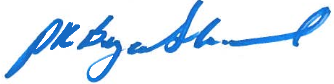 